Magasépítés biztonságtechnikája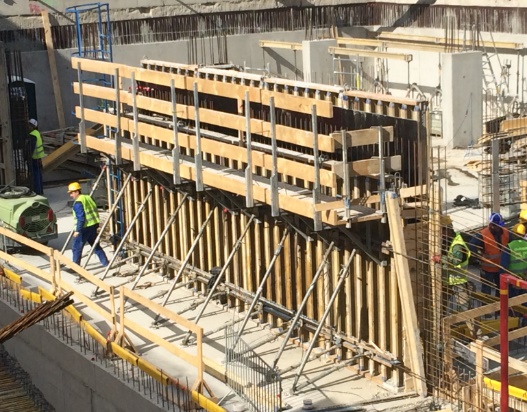 A fejezet elsajátítása a következő tevékenységet végző munkavállalók részére ajánlott:a magasépítési munkák előkészítését végzők, koordinálóka magasépítési munkák során a szerelést, üzembehelyezést, üzemeltetést végzőkA fejezet tartalmazza az alapvető követelményeket, úgymint jogszabályi alapok, a munkavédelmi oktatási kötelezettség, néhány alapfogalom, a veszélyforrások a fejezetcímhez kapcsolódóan, a veszélyforrások elleni védekezés. Részleteiben: Általános követelmények:Mint minden országban, Magyarországon is jogszabályok szabályozzák azokat a követelményeket, amelyek a munkavégzés biztonságát, a balesetmentes munkavégzés érdekében betartandó alapvető szabályokat tartalmazzákUgyancsak jogszabályok tartalmazzák azt a munkáltatókra vonatkozó követelményt, hogy igazoltan fel kell készíteni a munkavállalókat ezen ismeretekbőlAz alapfogalmak közül kiemelendő a baleset, munkabaleset és foglalkozási megbetegedés fogalmaA munkavégzés veszélyforrásokkal járEzen veszélyforrások nem kívánatos hatással lehetnek a munkavégzőkreA munkavégzőket meg kell védeni ezen káros hatásoktólSpecifikus követelmények:Függőleges monolitszerkezetek zsaluzásaPillérek, falak vasalás födémszélenVízszintes monolitszerkezetek zsaluzásaElőregyártott szerkezetek építéseMonolit lépcsőkarok építéseVédekezés a veszélyforrások káros hatásai ellen:Éles felületek, betonvasalás elleni védelemSzintkülönbségáthidalás-Munkaszintre feljutás biztonságaLeeső tárgyak elleni védelemMobilállványok, homlokzati állványok építés-bontás biztonságaNem szabványos állványok építés-bontás biztonságaKikötés, zuhanásgátlók Védőkorlát építés, áthelyezés biztonságaÁttörések, aknák biztonságaFüggesztett platformokLétrákEgyéni leesés védelemMentőfelszerelések